Bilag AStandardansøgningsskemaAnsøgning om SchengenvisumDette ansøgningsskema er gratis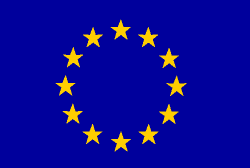 Familiemedlemmer til EU-, EØS- eller CH-borgere eller til britiske statsborgere, der er omfattet af udtrædelsesaftalen, skal ikke udfylde felt 21, 22, 30, 31 og 32 (markeret med *).Felt 1-3 skal udfyldes i overensstemmelse med oplysningerne i rejsedokumentet.1. Efternavn: 1. Efternavn: 1. Efternavn: 1. Efternavn: 1. Efternavn: 1. Efternavn: 1. Efternavn: 1. Efternavn: 1. Efternavn: Forbeholdt myndighederneAnsøgningsdato:Ansøgningsnummer:2. Fødenavn (tidligere efternavn(e)): 2. Fødenavn (tidligere efternavn(e)): 2. Fødenavn (tidligere efternavn(e)): 2. Fødenavn (tidligere efternavn(e)): 2. Fødenavn (tidligere efternavn(e)): 2. Fødenavn (tidligere efternavn(e)): 2. Fødenavn (tidligere efternavn(e)): 2. Fødenavn (tidligere efternavn(e)): 2. Fødenavn (tidligere efternavn(e)): Forbeholdt myndighederneAnsøgningsdato:Ansøgningsnummer:3. Fornavn(e): 3. Fornavn(e): 3. Fornavn(e): 3. Fornavn(e): 3. Fornavn(e): 3. Fornavn(e): 3. Fornavn(e): 3. Fornavn(e): 3. Fornavn(e): Forbeholdt myndighederneAnsøgningsdato:Ansøgningsnummer:4. Fødselsdato (dag, måned, år):4. Fødselsdato (dag, måned, år):5. Fødested:6. Fødeland:5. Fødested:6. Fødeland:5. Fødested:6. Fødeland:5. Fødested:6. Fødeland:7. Nuværende nationalitet:Evt. nationalitet ved fødslen:Andre nationaliteter:7. Nuværende nationalitet:Evt. nationalitet ved fødslen:Andre nationaliteter:7. Nuværende nationalitet:Evt. nationalitet ved fødslen:Andre nationaliteter:Ansøgning indgivet til:□ Ambassade/konsulat□ Tjenesteyder□ Kommerciel formidler8. Køn:□ Mand □ Kvinde8. Køn:□ Mand □ Kvinde9. Civilstand:□ Ugift □ Gift □ Registreret partnerskab □ Separeret □ Skilt □ Enke/enkemand □ Andet (præciseres):9. Civilstand:□ Ugift □ Gift □ Registreret partnerskab □ Separeret □ Skilt □ Enke/enkemand □ Andet (præciseres):9. Civilstand:□ Ugift □ Gift □ Registreret partnerskab □ Separeret □ Skilt □ Enke/enkemand □ Andet (præciseres):9. Civilstand:□ Ugift □ Gift □ Registreret partnerskab □ Separeret □ Skilt □ Enke/enkemand □ Andet (præciseres):9. Civilstand:□ Ugift □ Gift □ Registreret partnerskab □ Separeret □ Skilt □ Enke/enkemand □ Andet (præciseres):9. Civilstand:□ Ugift □ Gift □ Registreret partnerskab □ Separeret □ Skilt □ Enke/enkemand □ Andet (præciseres):9. Civilstand:□ Ugift □ Gift □ Registreret partnerskab □ Separeret □ Skilt □ Enke/enkemand □ Andet (præciseres):□ Grænse (navn):…………………………………………□ Andet:10. Forældremyndighedsindehaver (i tilfælde af mindreårige)/værge (efternavn, fornavn, adresse, hvis forskellig fra ansøgerens, telefonnummer, e-mailadresse og nationalitet):10. Forældremyndighedsindehaver (i tilfælde af mindreårige)/værge (efternavn, fornavn, adresse, hvis forskellig fra ansøgerens, telefonnummer, e-mailadresse og nationalitet):10. Forældremyndighedsindehaver (i tilfælde af mindreårige)/værge (efternavn, fornavn, adresse, hvis forskellig fra ansøgerens, telefonnummer, e-mailadresse og nationalitet):10. Forældremyndighedsindehaver (i tilfælde af mindreårige)/værge (efternavn, fornavn, adresse, hvis forskellig fra ansøgerens, telefonnummer, e-mailadresse og nationalitet):10. Forældremyndighedsindehaver (i tilfælde af mindreårige)/værge (efternavn, fornavn, adresse, hvis forskellig fra ansøgerens, telefonnummer, e-mailadresse og nationalitet):10. Forældremyndighedsindehaver (i tilfælde af mindreårige)/værge (efternavn, fornavn, adresse, hvis forskellig fra ansøgerens, telefonnummer, e-mailadresse og nationalitet):10. Forældremyndighedsindehaver (i tilfælde af mindreårige)/værge (efternavn, fornavn, adresse, hvis forskellig fra ansøgerens, telefonnummer, e-mailadresse og nationalitet):10. Forældremyndighedsindehaver (i tilfælde af mindreårige)/værge (efternavn, fornavn, adresse, hvis forskellig fra ansøgerens, telefonnummer, e-mailadresse og nationalitet):10. Forældremyndighedsindehaver (i tilfælde af mindreårige)/værge (efternavn, fornavn, adresse, hvis forskellig fra ansøgerens, telefonnummer, e-mailadresse og nationalitet):Ansøgning behandlet af:11. Evt. nationalt identitetsnummer:11. Evt. nationalt identitetsnummer:11. Evt. nationalt identitetsnummer:11. Evt. nationalt identitetsnummer:11. Evt. nationalt identitetsnummer:11. Evt. nationalt identitetsnummer:11. Evt. nationalt identitetsnummer:11. Evt. nationalt identitetsnummer:11. Evt. nationalt identitetsnummer:Vedlagt dokumentation:□ Rejsedokument□ Subsistensmidler□ Invitation12. Rejsedokuments type:□ Almindeligt pas □ Diplomatpas □ Tjenestepas □ Officielt pas □ Særpas□ Andet rejsedokument (præciseres)12. Rejsedokuments type:□ Almindeligt pas □ Diplomatpas □ Tjenestepas □ Officielt pas □ Særpas□ Andet rejsedokument (præciseres)12. Rejsedokuments type:□ Almindeligt pas □ Diplomatpas □ Tjenestepas □ Officielt pas □ Særpas□ Andet rejsedokument (præciseres)12. Rejsedokuments type:□ Almindeligt pas □ Diplomatpas □ Tjenestepas □ Officielt pas □ Særpas□ Andet rejsedokument (præciseres)12. Rejsedokuments type:□ Almindeligt pas □ Diplomatpas □ Tjenestepas □ Officielt pas □ Særpas□ Andet rejsedokument (præciseres)12. Rejsedokuments type:□ Almindeligt pas □ Diplomatpas □ Tjenestepas □ Officielt pas □ Særpas□ Andet rejsedokument (præciseres)12. Rejsedokuments type:□ Almindeligt pas □ Diplomatpas □ Tjenestepas □ Officielt pas □ Særpas□ Andet rejsedokument (præciseres)12. Rejsedokuments type:□ Almindeligt pas □ Diplomatpas □ Tjenestepas □ Officielt pas □ Særpas□ Andet rejsedokument (præciseres)12. Rejsedokuments type:□ Almindeligt pas □ Diplomatpas □ Tjenestepas □ Officielt pas □ Særpas□ Andet rejsedokument (præciseres)Vedlagt dokumentation:□ Rejsedokument□ Subsistensmidler□ Invitation13. Rejsedokumentets nummer:14. Udstedelsesdato:14. Udstedelsesdato:14. Udstedelsesdato:14. Udstedelsesdato:15. Gyldig indtil:15. Gyldig indtil:15. Gyldig indtil:16. Udstedt af (land):□ Rejsesygeforsikring□ Transportmiddel□ Andet:Visumafgørelse:□ Afslået□ Udstedt:□ A□ C□ LTV□ Gyldigt:Fra:Til:17. Personoplysninger om det familiemedlem, der er EU-, EØS- eller CH-borger eller britisk statsborger, der er omfattet af udtrædelsesaftalen, hvis det er relevant17. Personoplysninger om det familiemedlem, der er EU-, EØS- eller CH-borger eller britisk statsborger, der er omfattet af udtrædelsesaftalen, hvis det er relevant17. Personoplysninger om det familiemedlem, der er EU-, EØS- eller CH-borger eller britisk statsborger, der er omfattet af udtrædelsesaftalen, hvis det er relevant17. Personoplysninger om det familiemedlem, der er EU-, EØS- eller CH-borger eller britisk statsborger, der er omfattet af udtrædelsesaftalen, hvis det er relevant17. Personoplysninger om det familiemedlem, der er EU-, EØS- eller CH-borger eller britisk statsborger, der er omfattet af udtrædelsesaftalen, hvis det er relevant17. Personoplysninger om det familiemedlem, der er EU-, EØS- eller CH-borger eller britisk statsborger, der er omfattet af udtrædelsesaftalen, hvis det er relevant17. Personoplysninger om det familiemedlem, der er EU-, EØS- eller CH-borger eller britisk statsborger, der er omfattet af udtrædelsesaftalen, hvis det er relevant17. Personoplysninger om det familiemedlem, der er EU-, EØS- eller CH-borger eller britisk statsborger, der er omfattet af udtrædelsesaftalen, hvis det er relevant17. Personoplysninger om det familiemedlem, der er EU-, EØS- eller CH-borger eller britisk statsborger, der er omfattet af udtrædelsesaftalen, hvis det er relevant□ Rejsesygeforsikring□ Transportmiddel□ Andet:Visumafgørelse:□ Afslået□ Udstedt:□ A□ C□ LTV□ Gyldigt:Fra:Til:Efternavn:Efternavn:Efternavn:Efternavn:Efternavn:Fornavn(e):Fornavn(e):Fornavn(e):Fornavn(e):□ Rejsesygeforsikring□ Transportmiddel□ Andet:Visumafgørelse:□ Afslået□ Udstedt:□ A□ C□ LTV□ Gyldigt:Fra:Til:Fødselsdato (dag, måned, år):Fødselsdato (dag, måned, år):Fødselsdato (dag, måned, år):Nationalitet:Nationalitet:Nationalitet:Nationalitet:Rejsedokumentets eller identitetskortets nummer:Rejsedokumentets eller identitetskortets nummer:□ Rejsesygeforsikring□ Transportmiddel□ Andet:Visumafgørelse:□ Afslået□ Udstedt:□ A□ C□ LTV□ Gyldigt:Fra:Til:18. Slægtskab med en EU-, EØS- eller CH-borger eller en britisk statsborger, der er omfattet af udtrædelsesaftalen, hvis det er relevant:□ Ægtefælle □ Barn □ Barnebarn □ Slægtning i opstigende linje, over for hvem der består forsørgerpligt 
□ Registreret partnerskab □ Andet:18. Slægtskab med en EU-, EØS- eller CH-borger eller en britisk statsborger, der er omfattet af udtrædelsesaftalen, hvis det er relevant:□ Ægtefælle □ Barn □ Barnebarn □ Slægtning i opstigende linje, over for hvem der består forsørgerpligt 
□ Registreret partnerskab □ Andet:18. Slægtskab med en EU-, EØS- eller CH-borger eller en britisk statsborger, der er omfattet af udtrædelsesaftalen, hvis det er relevant:□ Ægtefælle □ Barn □ Barnebarn □ Slægtning i opstigende linje, over for hvem der består forsørgerpligt 
□ Registreret partnerskab □ Andet:18. Slægtskab med en EU-, EØS- eller CH-borger eller en britisk statsborger, der er omfattet af udtrædelsesaftalen, hvis det er relevant:□ Ægtefælle □ Barn □ Barnebarn □ Slægtning i opstigende linje, over for hvem der består forsørgerpligt 
□ Registreret partnerskab □ Andet:18. Slægtskab med en EU-, EØS- eller CH-borger eller en britisk statsborger, der er omfattet af udtrædelsesaftalen, hvis det er relevant:□ Ægtefælle □ Barn □ Barnebarn □ Slægtning i opstigende linje, over for hvem der består forsørgerpligt 
□ Registreret partnerskab □ Andet:18. Slægtskab med en EU-, EØS- eller CH-borger eller en britisk statsborger, der er omfattet af udtrædelsesaftalen, hvis det er relevant:□ Ægtefælle □ Barn □ Barnebarn □ Slægtning i opstigende linje, over for hvem der består forsørgerpligt 
□ Registreret partnerskab □ Andet:18. Slægtskab med en EU-, EØS- eller CH-borger eller en britisk statsborger, der er omfattet af udtrædelsesaftalen, hvis det er relevant:□ Ægtefælle □ Barn □ Barnebarn □ Slægtning i opstigende linje, over for hvem der består forsørgerpligt 
□ Registreret partnerskab □ Andet:18. Slægtskab med en EU-, EØS- eller CH-borger eller en britisk statsborger, der er omfattet af udtrædelsesaftalen, hvis det er relevant:□ Ægtefælle □ Barn □ Barnebarn □ Slægtning i opstigende linje, over for hvem der består forsørgerpligt 
□ Registreret partnerskab □ Andet:18. Slægtskab med en EU-, EØS- eller CH-borger eller en britisk statsborger, der er omfattet af udtrædelsesaftalen, hvis det er relevant:□ Ægtefælle □ Barn □ Barnebarn □ Slægtning i opstigende linje, over for hvem der består forsørgerpligt 
□ Registreret partnerskab □ Andet:□ Rejsesygeforsikring□ Transportmiddel□ Andet:Visumafgørelse:□ Afslået□ Udstedt:□ A□ C□ LTV□ Gyldigt:Fra:Til:19. Ansøgerens hjemadresse og e-mailadresse:19. Ansøgerens hjemadresse og e-mailadresse:19. Ansøgerens hjemadresse og e-mailadresse:19. Ansøgerens hjemadresse og e-mailadresse:19. Ansøgerens hjemadresse og e-mailadresse:Telefonnummer:Telefonnummer:Telefonnummer:Telefonnummer:□ Rejsesygeforsikring□ Transportmiddel□ Andet:Visumafgørelse:□ Afslået□ Udstedt:□ A□ C□ LTV□ Gyldigt:Fra:Til:20. Opholdssted i et andet land end det, hvor ansøgeren nu er statsborger:□ Nej 
□ Ja. Opholdstilladelse eller lign. ………………… nr. …………………….. Gyldig indtil: ……………20. Opholdssted i et andet land end det, hvor ansøgeren nu er statsborger:□ Nej 
□ Ja. Opholdstilladelse eller lign. ………………… nr. …………………….. Gyldig indtil: ……………20. Opholdssted i et andet land end det, hvor ansøgeren nu er statsborger:□ Nej 
□ Ja. Opholdstilladelse eller lign. ………………… nr. …………………….. Gyldig indtil: ……………20. Opholdssted i et andet land end det, hvor ansøgeren nu er statsborger:□ Nej 
□ Ja. Opholdstilladelse eller lign. ………………… nr. …………………….. Gyldig indtil: ……………20. Opholdssted i et andet land end det, hvor ansøgeren nu er statsborger:□ Nej 
□ Ja. Opholdstilladelse eller lign. ………………… nr. …………………….. Gyldig indtil: ……………20. Opholdssted i et andet land end det, hvor ansøgeren nu er statsborger:□ Nej 
□ Ja. Opholdstilladelse eller lign. ………………… nr. …………………….. Gyldig indtil: ……………20. Opholdssted i et andet land end det, hvor ansøgeren nu er statsborger:□ Nej 
□ Ja. Opholdstilladelse eller lign. ………………… nr. …………………….. Gyldig indtil: ……………20. Opholdssted i et andet land end det, hvor ansøgeren nu er statsborger:□ Nej 
□ Ja. Opholdstilladelse eller lign. ………………… nr. …………………….. Gyldig indtil: ……………20. Opholdssted i et andet land end det, hvor ansøgeren nu er statsborger:□ Nej 
□ Ja. Opholdstilladelse eller lign. ………………… nr. …………………….. Gyldig indtil: ……………□ Rejsesygeforsikring□ Transportmiddel□ Andet:Visumafgørelse:□ Afslået□ Udstedt:□ A□ C□ LTV□ Gyldigt:Fra:Til:*21. Nuværende beskæftigelse:*21. Nuværende beskæftigelse:*21. Nuværende beskæftigelse:*21. Nuværende beskæftigelse:*21. Nuværende beskæftigelse:*21. Nuværende beskæftigelse:*21. Nuværende beskæftigelse:*21. Nuværende beskæftigelse:*21. Nuværende beskæftigelse:Antal indrejser:□ 1 □ 2 □ FlereAntal dage:*22. Arbejdsgiver og arbejdsgivers adresse og telefonnummer. For studerende anføres uddannelsesinstitutionens navn og adresse:*22. Arbejdsgiver og arbejdsgivers adresse og telefonnummer. For studerende anføres uddannelsesinstitutionens navn og adresse:*22. Arbejdsgiver og arbejdsgivers adresse og telefonnummer. For studerende anføres uddannelsesinstitutionens navn og adresse:*22. Arbejdsgiver og arbejdsgivers adresse og telefonnummer. For studerende anføres uddannelsesinstitutionens navn og adresse:*22. Arbejdsgiver og arbejdsgivers adresse og telefonnummer. For studerende anføres uddannelsesinstitutionens navn og adresse:*22. Arbejdsgiver og arbejdsgivers adresse og telefonnummer. For studerende anføres uddannelsesinstitutionens navn og adresse:*22. Arbejdsgiver og arbejdsgivers adresse og telefonnummer. For studerende anføres uddannelsesinstitutionens navn og adresse:*22. Arbejdsgiver og arbejdsgivers adresse og telefonnummer. For studerende anføres uddannelsesinstitutionens navn og adresse:*22. Arbejdsgiver og arbejdsgivers adresse og telefonnummer. For studerende anføres uddannelsesinstitutionens navn og adresse:Antal indrejser:□ 1 □ 2 □ FlereAntal dage:23. Rejsens formål:□ Turisme □ Erhverv □ Besøg hos familie eller venner □ Kulturelt formål □ Sport □ Officielt besøg □ Lægelige grunde □ Studier □ Lufthavnstransit □ Andet (præciseres):23. Rejsens formål:□ Turisme □ Erhverv □ Besøg hos familie eller venner □ Kulturelt formål □ Sport □ Officielt besøg □ Lægelige grunde □ Studier □ Lufthavnstransit □ Andet (præciseres):23. Rejsens formål:□ Turisme □ Erhverv □ Besøg hos familie eller venner □ Kulturelt formål □ Sport □ Officielt besøg □ Lægelige grunde □ Studier □ Lufthavnstransit □ Andet (præciseres):23. Rejsens formål:□ Turisme □ Erhverv □ Besøg hos familie eller venner □ Kulturelt formål □ Sport □ Officielt besøg □ Lægelige grunde □ Studier □ Lufthavnstransit □ Andet (præciseres):23. Rejsens formål:□ Turisme □ Erhverv □ Besøg hos familie eller venner □ Kulturelt formål □ Sport □ Officielt besøg □ Lægelige grunde □ Studier □ Lufthavnstransit □ Andet (præciseres):23. Rejsens formål:□ Turisme □ Erhverv □ Besøg hos familie eller venner □ Kulturelt formål □ Sport □ Officielt besøg □ Lægelige grunde □ Studier □ Lufthavnstransit □ Andet (præciseres):23. Rejsens formål:□ Turisme □ Erhverv □ Besøg hos familie eller venner □ Kulturelt formål □ Sport □ Officielt besøg □ Lægelige grunde □ Studier □ Lufthavnstransit □ Andet (præciseres):23. Rejsens formål:□ Turisme □ Erhverv □ Besøg hos familie eller venner □ Kulturelt formål □ Sport □ Officielt besøg □ Lægelige grunde □ Studier □ Lufthavnstransit □ Andet (præciseres):23. Rejsens formål:□ Turisme □ Erhverv □ Besøg hos familie eller venner □ Kulturelt formål □ Sport □ Officielt besøg □ Lægelige grunde □ Studier □ Lufthavnstransit □ Andet (præciseres):24. Yderligere oplysninger om formålet med opholdet:24. Yderligere oplysninger om formålet med opholdet:24. Yderligere oplysninger om formålet med opholdet:24. Yderligere oplysninger om formålet med opholdet:24. Yderligere oplysninger om formålet med opholdet:24. Yderligere oplysninger om formålet med opholdet:24. Yderligere oplysninger om formålet med opholdet:24. Yderligere oplysninger om formålet med opholdet:24. Yderligere oplysninger om formålet med opholdet:25. Vigtigste bestemmelsesmedlemsstat (og andre bestemmelsesmedlemsstater, hvis det er relevant):25. Vigtigste bestemmelsesmedlemsstat (og andre bestemmelsesmedlemsstater, hvis det er relevant):25. Vigtigste bestemmelsesmedlemsstat (og andre bestemmelsesmedlemsstater, hvis det er relevant):25. Vigtigste bestemmelsesmedlemsstat (og andre bestemmelsesmedlemsstater, hvis det er relevant):26. Medlemsstat, hvor den første indrejse sker:26. Medlemsstat, hvor den første indrejse sker:26. Medlemsstat, hvor den første indrejse sker:26. Medlemsstat, hvor den første indrejse sker:26. Medlemsstat, hvor den første indrejse sker:27. Ønsket antal indrejser: □ En indrejse □ To indrejser □ Flere indrejserForventet ankomstdato for første forventede ophold i Schengenområdet: Forventet afrejsedato fra Schengenområdet efter det første forventede ophold:27. Ønsket antal indrejser: □ En indrejse □ To indrejser □ Flere indrejserForventet ankomstdato for første forventede ophold i Schengenområdet: Forventet afrejsedato fra Schengenområdet efter det første forventede ophold:28. Fingeraftryk indsamlet tidligere med henblik på ansøgning om Schengenvisum: □ Nej □ Ja.Dato, hvis denne kendes …………………….. Visummærkatens nummer, hvis dette kendes …………………………………………………………28. Fingeraftryk indsamlet tidligere med henblik på ansøgning om Schengenvisum: □ Nej □ Ja.Dato, hvis denne kendes …………………….. Visummærkatens nummer, hvis dette kendes …………………………………………………………29. Indrejsetilladelse til det endelige bestemmelsesland, hvor det er relevant:Udstedt af ……………………………….. Gyldig fra …………………… til ……………………29. Indrejsetilladelse til det endelige bestemmelsesland, hvor det er relevant:Udstedt af ……………………………….. Gyldig fra …………………… til ……………………*30. Efternavn og fornavn på den eller de inviterende personer i medlemsstaten/medlemsstaterne. Hvis dette ikke er relevant, oplyses navn på hotel/hoteller og/eller midlertidigt logi/midlertidige logier i medlemsstaten/medlemsstaterne:*30. Efternavn og fornavn på den eller de inviterende personer i medlemsstaten/medlemsstaterne. Hvis dette ikke er relevant, oplyses navn på hotel/hoteller og/eller midlertidigt logi/midlertidige logier i medlemsstaten/medlemsstaterne:Adresse og e-mailadresse på den eller de inviterende personer/hoteller/midlertidige logier:Telefonnummer:*31. Navn og adresse på den inviterende virksomhed/organisation:*31. Navn og adresse på den inviterende virksomhed/organisation:Efternavn, fornavn, adresse, telefonnummer og e-mailadresse på kontaktperson i virksomheden/organisationen:Virksomhedens/organisationens telefonnummer:*32. Omkostningerne ved rejse og underhold under ansøgerens ophold dækkes:*32. Omkostningerne ved rejse og underhold under ansøgerens ophold dækkes:□ af ansøgeren selvSubsistensmidler:□ Kontanter□ Rejsechecks□ Kreditkort□ Forudbetalt indlogering□ Forudbetalt transport□ Andet (præciseres):□ af en sponsor (vært, virksomhed, organisation) (præciseres)…………□ som nævnt i felt 30 eller 31 ……. □ andet (præciseres):Subsistensmidler:□ Kontanter□ Indlogering betalt□ Alle udgifter under ophold afholdes□ Forudbetalt transport□ Andet (præciseres):Jeg er bekendt med, at visumgebyret ikke refunderes, hvis der gives afslag på visumansøgningen.Finder anvendelse, hvis der søges om visum til flere indrejser:Jeg er bekendt med, at jeg skal være i besiddelse af passende rejsesygeforsikring til mit første ophold og i forbindelse med efterfølgende rejser til medlemsstaternes område.Jeg er bekendt med og accepterer følgende: Indsamlingen af oplysninger i forbindelse med dette ansøgningsskema, fotografering og eventuelt optagelse af fingeraftryk er obligatorisk for behandling af ansøgningen. Personlige oplysninger, der anføres på ansøgningsskemaet, samt mine fingeraftryk og mit fotografi tilgår de relevante myndigheder i medlemsstaterne og behandles af disse med henblik på stillingtagen til min ansøgning.Sådanne oplysninger samt oplysninger om afgørelsen om min ansøgning eller en afgørelse om at annullere, inddrage eller forlænge et visum vil blive indlæst og lagret i visuminformationssystemet (VIS) i højst fem år, hvor de vil være tilgængelige for de visumudstedende myndigheder og de myndigheder, der udfører visumkontrol ved de ydre grænser og i medlemsstaterne, og for medlemsstaternes indvandrings- og asylmyndigheder med henblik på at kontrollere, om betingelserne for lovlig indrejse, lovligt ophold og lovlig bopæl på medlemsstaternes område er opfyldt, identificere personer, der ikke eller ikke længere opfylder disse betingelser, behandle en asylansøgning og afgøre, hvem det påhviler at foretage en sådan behandling. Under visse omstændigheder vil oplysningerne desuden blive stillet til rådighed for udpegede myndigheder i medlemsstaterne og for Europol med henblik på forebyggelse, opdagelse og efterforskning af terrorhandlinger og andre alvorlige strafbare handlinger. Den myndighed i medlemsstaten, der er ansvarlig for behandling af oplysningerne, er: Udenrigsministeriet eller Udlændingestyrelsen. Læs mere om dataansvarlig og behandling af dine oplysninger på www.nyidanmark.dk/visum_personoplysningerJeg er bekendt med, at jeg i alle medlemsstater har ret til at få meddelelse om de oplysninger, der er registreret om mig i VIS, og om, hvilken medlemsstat der har overført oplysningerne, og at jeg kan kræve, at personlige oplysninger, der er ukorrekte, bliver berigtiget, og at oplysninger om mig, der er ulovligt behandlet, slettes. Den myndighed, der behandler min ansøgning, oplyser mig efter min udtrykkelige anmodning om, hvordan jeg kan udøve min ret til at få indsigt i mine personoplysninger og få dem berigtiget eller slettet, herunder om de relevante retsmidler i henhold til den berørte medlemsstats nationale ret. Denne medlemsstats nationale tilsynsmyndighed (Datatilsynet, Carl Jacobsens Vej 35, 2500 Valby, Danmark, e-mail: dt@datatilsynet.dk) behandler klager vedrørende beskyttelse af personoplysninger.Jeg erklærer, at samtlige oplysninger, som jeg har afgivet, efter min bedste overbevisning er korrekte og fuldstændige. Jeg er klar over, at eventuelle urigtige oplysninger medfører, at min ansøgning afslås, eller at et allerede meddelt visum annulleres, og at jeg kan retsforfølges i henhold til retten i den medlemsstat, der behandler ansøgningen.Jeg forpligter mig til at forlade medlemsstaternes område inden visummets udløb, hvis min visumansøgning efterkommes. Jeg er gjort bekendt med, at besiddelse af et visum kun er én af betingelserne for indrejse på medlemsstaternes europæiske område. Den kendsgerning, at jeg har fået udstedt visum, betyder ikke, at jeg har krav på erstatning, hvis jeg ikke opfylder de relevante betingelser i artikel 6, stk. 1, i forordning (EU) 2016/399 (Schengengrænsekodeks), og jeg derfor nægtes indrejse. Betingelserne for indrejse kontrolleres igen ved indrejsen på medlemsstaternes europæiske område.Sted og dato:Underskrift:(i givet fald forældremyndighedsindehaverens/værgens underskrift):